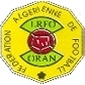 FEDERATION ALGERIENNE DE FOOTBALLLIGUE REGIONALE DE FOOTBALL D’ORAN Je soussigné, Président en exercice du club amateur sportif (CSA) dénommé :…………………………….…………………………….Déclare sur l’honneurNe pas recourir aux juridictions de droit commun contre les décisions prises, en dernier ressort, par les instances sportives, à savoir les commissions  d’arbitrage et de recours.De s’engager à respecter les domiciliations des matchs de coupe d’Algérie.De faire participer mes cadres techniques à toutes les réunions, séminaires et stages organisés par  de Football ou ses ligues.De respecter les règlements généraux élaborés par  de Football, et, ce dans leur intégralité.De contracter une police assurance pour tous les joueurs (toutes catégories),  staffs administratifs et techniques les couvrant pour toute la saison sportive 2022 – 2023  Le non-respect de ces mesures m’expose aux sanctions sportives prévues par la réglementation en vigueur sans préjudices de poursuites que les instances sportives se réservent le droit d’engager à mon encontre.Fait à ……………………. Le …………………Signature légalisée                                                                                                                           Le PrésidentFEDERATION  ALGERIENNE  DE  FOOTBALLLIGUE REGIONALE DE FOOTBALL D’ORAN FEDERATION ALGERIENNE DE FOOTBALLLIGUE REGIONALE DE FOOTBALL D’ORAN Je soussigné, Président en exercice du CSA: …………………………………………………………………………….…………………………………. , confirme par la présente que les personnes élues dont les noms ci-après  cités  sont  dûment  mandatées  pour  représenter  le  club au niveau de la Ligue Régionale de Football d’Oran  au titre de la saison sportive 2022 / 2023.Mr. ….…………………………………….  Fonction au sein section : …………………..………………..Mr. ….…………………………………….  Fonction au sein section : ……………..……………………..NB :Veuillez coller les photos des mandatés correspondant à leur fonction:                                                                                                       LE  PRESIDENT FEDERATION ALGERIENNE DE FOOTBALLLIGUE REGIONALE DE FOOTBALL D’ORAN Je soussigné, Président en exercice du club : ………………………………………………….…………………………………., confirme par la présente que les spécimens de signatures ci-après cataloguées sont celles des personnes habilitées à signer pour le CSA et la section de football :                  									LE  PRESIDENT      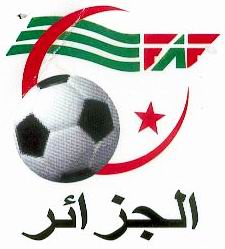 FEDERATION ALGERIENNE DE FOOTBALLLIGUE REGIONALE DE FOOTBALL D’ORANATTESTATION DE DOMICILIATION 2022 / 2023    	 Je soussigné Directeur du stade ci-après désigné, ayant tous les pouvoirs d’agir, autorise par la présente, les équipes de football Jeunes et Séniors du club ……………………………...
à domicilier leurs rencontres dans le cadre du championnat régionale de football amateur 2022/2023, conformément au programme arrêté par la Ligue Régionale de Football de l’Oran  OBSERVATIONS : À joindre Copie du Procès Verbal d’homologation du Stade et Photos.FEDERATION ALGERIENNE DE FOOTBALLLIGUE REGIONALE DE FOOTBALL D’ORANSaison 2022/2023                      Je soussigné M…………………………………………………………………………………………… présidentdu CSA de…………………………………………………………………….m’engage à respecter scrupuleusement les clauses ci-dessous énumérées (conformément aux dispositions de la FAF).                                  d’interdire à tous les athlètes du CSA, la consommation                                      des produits dopants.                                 de faire participer l’encadrement technique du CSA                                  aux réunions et séminaires organisés par la FAF et ligue.                                   de respecter les règlements généraux de la FAF.                                                  Fait à…………………………….le…………………………..CLUB SPORTIF AMATEUR: …………………………………………………………………..…………………..SIGLE: ……………………………………………………………………………………………..………………….DATE CREATION : ………………………………………………………………………………………………….ARRETE DU : ………………………………………………………………………………………………………..EN DATE DU : ……………………………………………………………………………………………………….PRESIDENT EN EXERCICE : …………………………………………………………………………………..…FAX  .…………………………………FAX ……………………………………FAX……………..………………...E.MAIL  .………………………………… …………………….…………………………………………….………TEL FIXE…:.…………………………………….……………………………………………………………………TEL PORTABLE  (Président) :…………………………………… (Secrétaire) :………………………………ADRESSE : ……...………………………………………………………………………………………….............……………..………………………………………………………………………………………………….............COULEURS DU CLUB : 1-Principale : …………………………………………………………………..                                     2-Secondaire : …………………………………………………………………Fait le ……………………….. à ………………………………CACHET ET VISA DU PRESIDENTPHOTOPHOTONOMS & PRENOMSFONCTIONSTELEPHONES SIGNATURESPRESIDENT CSASECRETAIRE CSATRESORIER CSAPRESIDENT SECTION  FOOTBALLSECRETAIRE SECTION FOOTBALLTRESORIER SECTION FOOTBALLDénomination du stade : ………………………………………………………………………………Homologué conformément aux dispositions du décret exécutif n° 09-184 du 17 joumada 1430 correspondant au 12 mai 2009, fixant les procédures et les normes spécifiques de l’homologation technique et sécuritaire des infrastructures sportives ouvertes au public ainsi que les modalités de leur application,Dénomination du stade : ………………………………………………………………………………Homologué conformément aux dispositions du décret exécutif n° 09-184 du 17 joumada 1430 correspondant au 12 mai 2009, fixant les procédures et les normes spécifiques de l’homologation technique et sécuritaire des infrastructures sportives ouvertes au public ainsi que les modalités de leur application,Dénomination du stade : ………………………………………………………………………………Homologué conformément aux dispositions du décret exécutif n° 09-184 du 17 joumada 1430 correspondant au 12 mai 2009, fixant les procédures et les normes spécifiques de l’homologation technique et sécuritaire des infrastructures sportives ouvertes au public ainsi que les modalités de leur application,Dénomination du stade : ………………………………………………………………………………Homologué conformément aux dispositions du décret exécutif n° 09-184 du 17 joumada 1430 correspondant au 12 mai 2009, fixant les procédures et les normes spécifiques de l’homologation technique et sécuritaire des infrastructures sportives ouvertes au public ainsi que les modalités de leur application,Dénomination du stade : ………………………………………………………………………………Homologué conformément aux dispositions du décret exécutif n° 09-184 du 17 joumada 1430 correspondant au 12 mai 2009, fixant les procédures et les normes spécifiques de l’homologation technique et sécuritaire des infrastructures sportives ouvertes au public ainsi que les modalités de leur application,Propriétaire du Stade : ……………………………………………………………………………………...Propriétaire du Stade : ……………………………………………………………………………………...Propriétaire du Stade : ……………………………………………………………………………………...Propriétaire du Stade : ……………………………………………………………………………………...Propriétaire du Stade : ……………………………………………………………………………………...Adresse : ……………………………………………………………………………………………………..Adresse : ……………………………………………………………………………………………………..Adresse : ……………………………………………………………………………………………………..Adresse : ……………………………………………………………………………………………………..Adresse : ……………………………………………………………………………………………………..Tél : ……………………………Fax :…………………………Fax :…………………………Fax :…………………………E-mail : ……………………………Capacité d’accueil : …………………………………………………………………………………………Capacité d’accueil : …………………………………………………………………………………………Capacité d’accueil : …………………………………………………………………………………………Capacité d’accueil : …………………………………………………………………………………………Capacité d’accueil : …………………………………………………………………………………………Tribune Couverte Existante : Oui   -   Non                           Tribune non Couverte Existante : Oui   -   Non          Tribune Couverte Existante : Oui   -   Non                           Tribune non Couverte Existante : Oui   -   Non          Tribune Couverte Existante : Oui   -   Non                           Tribune non Couverte Existante : Oui   -   Non          Tribune Couverte Existante : Oui   -   Non                           Tribune non Couverte Existante : Oui   -   Non          Tribune Couverte Existante : Oui   -   Non                           Tribune non Couverte Existante : Oui   -   Non          Gradins Existant : Oui  -  Non        Gradins Existant : Oui  -  Non         Issue de Secours nombres : ………………….………... Issue de Secours nombres : ………………….………... Issue de Secours nombres : ………………….………...Système d’éclairage (préciser la capacité en luxes) : ……………………………………………………………Système d’éclairage (préciser la capacité en luxes) : ……………………………………………………………Système d’éclairage (préciser la capacité en luxes) : ……………………………………………………………Système d’éclairage (préciser la capacité en luxes) : ……………………………………………………………Système d’éclairage (préciser la capacité en luxes) : ……………………………………………………………N° du Contrat et d’Assurance du Stade:……………..……… Valable jusqu’à :……………..……………….. Compagnie d’Assurance : ………………………………………………………………………………………..N° du Contrat et d’Assurance du Stade:……………..……… Valable jusqu’à :……………..……………….. Compagnie d’Assurance : ………………………………………………………………………………………..N° du Contrat et d’Assurance du Stade:……………..……… Valable jusqu’à :……………..……………….. Compagnie d’Assurance : ………………………………………………………………………………………..N° du Contrat et d’Assurance du Stade:……………..……… Valable jusqu’à :……………..……………….. Compagnie d’Assurance : ………………………………………………………………………………………..N° du Contrat et d’Assurance du Stade:……………..……… Valable jusqu’à :……………..……………….. Compagnie d’Assurance : ………………………………………………………………………………………..Le Président du ClubSignature, Cachet et Griffe ObligatoireLe Président du ClubSignature, Cachet et Griffe ObligatoireLe Président du ClubSignature, Cachet et Griffe Obligatoire                 Le Directeur du StadeSignature, Cachet et Griffe Obligatoire                 Le Directeur du StadeSignature, Cachet et Griffe Obligatoire